DEUTSCHKURS 23.10.2020Giacomo Kleingklein@units.itDie Studentinnen und Studenten stellen sich vor und beantworten einige FragenWas willst du von Beruf werden?Was gefällt dir an deiner Fakultät/Und was gefällt dir nicht?Warum hast du Wirtschaft/Management studiert?Wie stellst du dir deinen Alltag vor?TEXT MIT FRAGEN 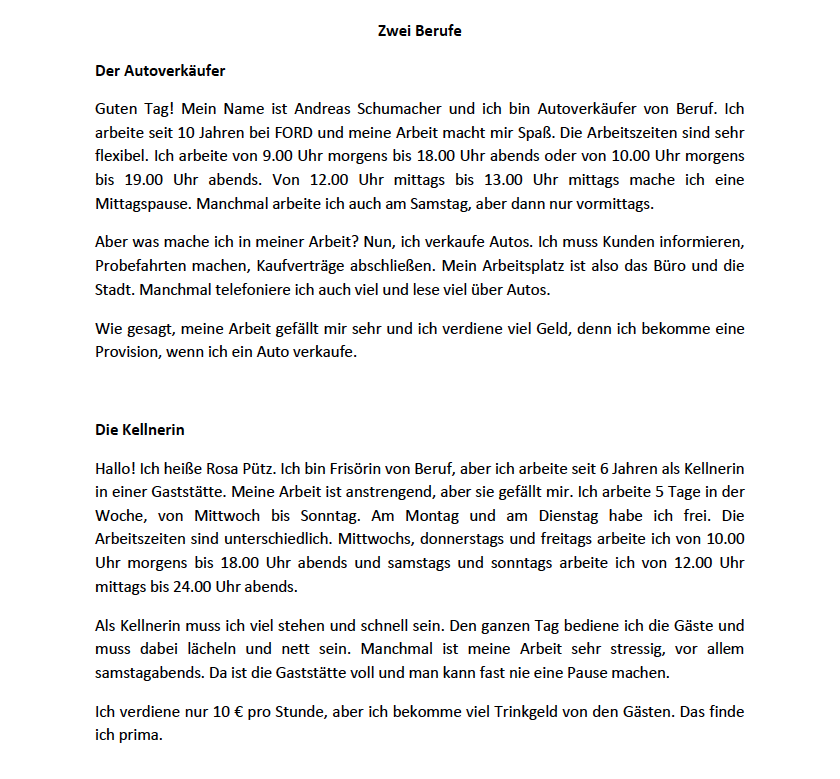 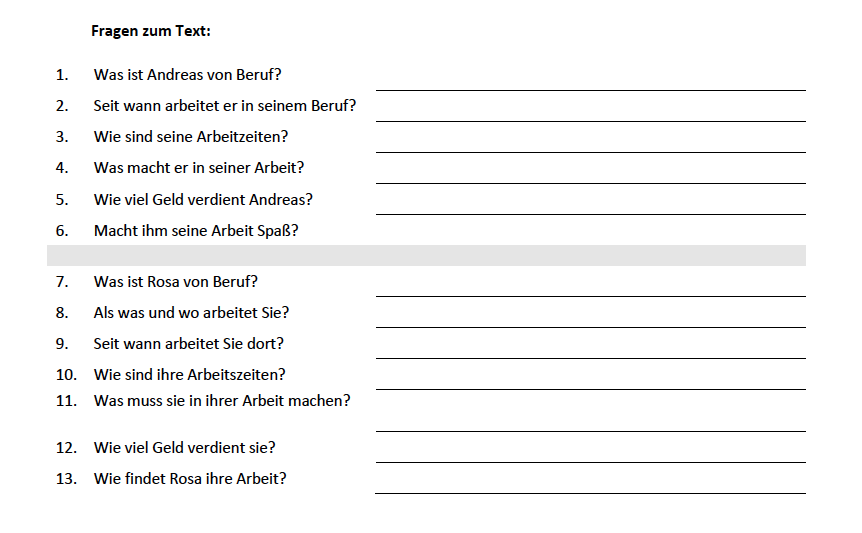 Der Lebenslauf: wir lesen einen Lebenslauf in der Klasse und analysieren die Struktur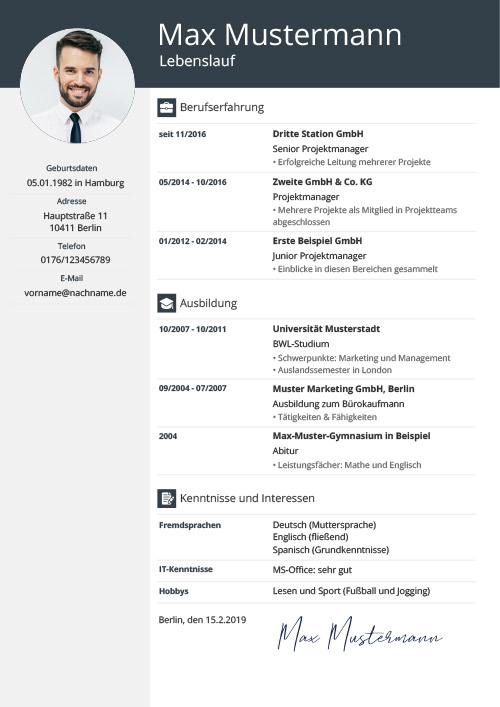 Jetzt schreiben wir gemeinsam einen Lebenslauf Persönliche AngabenBerufserfahrungAusbildung
KenntnisseSprachenInteressenFrage N.Antwort12345678910111213